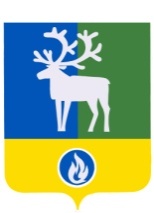 СЕЛЬСКОЕ ПОСЕЛЕНИЕ ПОЛНОВАТБЕЛОЯРСКИЙ РАЙОНХАНТЫ-МАНСИЙСКИЙ АВТОНОМНЫЙ ОКРУГ – ЮГРААДМИНИСТРАЦИЯ СЕЛЬСКОГО ПОСЕЛЕНИЯ ПОЛНОВАТПОСТАНОВЛЕНИЕот 02 мая 2017 года                                                                                                                 № 43О назначении публичных слушаний по вопросу предоставления разрешения на отклонение от предельных параметров разрешенного строительства, реконструкции объектов капитального строительстваВ соответствии со статьей 40 Градостроительного кодекса Российской Федерации от 29 декабря 2004 года № 190-ФЗ, Порядком организации и проведения публичных слушаний в сельском поселении Полноват, утвержденный решением Совета депутатов сельского поселения Полноват от 29 марта 2017 года № 19 «Об утверждении Порядка организации и проведения публичных слушаний в сельском поселении Полноват»,                      п о с т а н о в л я ю: Назначить публичные слушания по вопросу предоставления разрешения на отклонение от предельных параметров разрешенного строительства, реконструкции объектов капитального строительства на земельном участке с кадастровым номером 86:06:0010103:67, расположенного по адресу Тюменская область, Ханты-Мансийский автономный округ – Югра, Белоярский район, село Полноват, улица Петрова, дом 15                на 16 мая  2017 года.Инициатор публичных слушаний – глава сельского поселения Полноват.                   Место проведения публичных слушаний – здание муниципального казенного учреждения культуры  сельского поселения Полноват «Сельский дом культуры «РОДНИК», 1 этаж. Время начала публичных слушаний 17 часов 00 минут.2. Опубликовать в бюллетене "Официальный вестник сельского поселения Полноват" проект постановления администрации сельского поселения Полноват                        "О предоставлении разрешения на отклонение от предельных параметров разрешенного строительства, реконструкции объектов капитального строительства" согласно приложению к настоящему постановлению.3. Установить, что предложения и замечания от жителей сельского поселения Полноват  по проекту постановления администрации сельского  поселения Полноват                                      "О предоставлении разрешения на отклонение от предельных параметров разрешенного строительства, реконструкции объектов капитального строительства " принимаются в срок до 17 часов 00 минут 15 мая 2017 года сектором организационной деятельности администрации сельского поселения Полноват в письменной форме или в форме электронного документа на адрес электронной почты: polnovatadm@yandex.ru  с указанием фамилии, имени, отчества (последнее – при наличии), даты рождения, адреса места жительства и контактного телефона жителя сельского поселения Полноват, внесшего предложения по обсуждаемому вопросу.4. Опубликовать настоящее постановление в бюллетене "Официальный вестник сельского поселения Полноват".5. Настоящее постановление вступает в силу после официального опубликования.6. Контроль за выполнением настоящего постановления возложить на заместителя главы муниципального образования, заведующего сектором муниципального хозяйства администрации сельского поселения Полноват Е.У. Уразова.Глава сельского поселения  Полноват                                                                    Л.А. МакееваПриложение к постановлению администрациисельского поселения Полноватот 02 мая 2017 года  № 43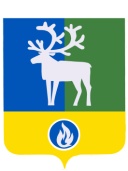 СЕЛЬСКОЕ ПОСЕЛЕНИЕ ПОЛНОВАТБЕЛОЯРСКИЙ РАЙОНХАНТЫ-МАНСИЙСКИЙ АВТОНОМНЫЙ ОКРУГ – ЮГРАпроектАДМИНИСТРАЦИЯ СЕЛЬСКОГО ПОСЕЛЕНИЯ ПОЛНОВАТПОСТАНОВЛЕНИЕ                           от  __ мая 2017 года                                                                                                         № __О предоставлении разрешения на отклонение от предельных параметров разрешенного строительства, реконструкции объекта капитального строительства	В соответствии со статьей 40 Градостроительного кодекса Российской Федерации от 29 декабря 2007 года № 190-ФЗ, учитывая результаты публичных слушаний              (протокол № ___ от __ мая 2017 года) и заключение по результатам таких публичных слушаний, п о с т а н о в л я ю:	1. Разрешить отклонение от предельных параметров разрешенного строительства, реконструкции объектов капитального строительства на земельном участке с кадастровым номером 86:06:0010103:67, расположенного по адресу Тюменская область, Ханты-Мансийский автономный округ – Югра, Белоярский район, село Полноват, улица Петрова, дом 15, в части уменьшения минимального расстояния от красной линии улицы Петрова  до 2  метров.	2. Опубликовать настоящее постановление в бюллетене "Официальный вестник сельского поселения Полноват".	3. Настоящее постановление вступает в силу после его официального опубликования.Глава сельского поселения Полноват                                                                      Л.А.МакееваУважаемые житель сельского поселения Полноват!Приглашаем Вас принять участие в публичных слушаниях по проекту постановления администрации сельского поселения Полноват «О предоставлении разрешения на отклонение от предельных параметров разрешенного строительства, реконструкции объектов капитального строительства».Публичные слушания назначены на 16 мая 2017 года в 17 часов 00 минут в здание муниципального казенного учреждения культуры  сельского поселения Полноват «Сельский дом культуры «РОДНИК»  (1 этаж). Заявки на участие в публичных слушаниях сельского поселения Полноват  по проекту постановления администрации сельского поселения Полноват «О предоставлении разрешения на отклонение от предельных параметров разрешенного строительства, реконструкции объектов капитального строительства принимаются в срок до 17 часов 00 минут 15 мая 2017 года сектором организационной деятельности администрации сельского поселения Полноват в письменной форме или в форме электронного документа на адрес электронной почты: polnovatadm@yandex.ru  с указанием фамилии, имени, отчества (последнее – при наличии), даты рождения, адреса места жительства и контактного телефона жителя сельского поселения Полноват, внесшего предложения по обсуждаемому вопросу по адресу: Тюменская область, Ханты-Мансийский автономный округ – Югра, Белоярский район, село Полноват, улица Советская, дом 24 в срок до                       17 часов 00 минут 15 мая 2017 года.